Volunteer Role Description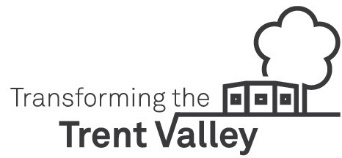 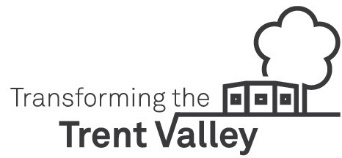 Volunteer History RangerFor further details, please contact Rod Whiteman, Senior Cultural Heritage Officer, on 07496 271506 or at r.whiteman@staffs-wildlife.org.ukObjectives of Role: The Transforming the Trent Valley (TTTV) landscape partnership is a National Lottery Heritage Fund supported project.The role of Google Earth volunteer is to use files provided by the Cultural Heritage Officer and other partners, to create a map on Google Earth that is shareable to staff and volunteers at Transforming the Trent Valley and its partner organisations. Tasks and Activities to be undertaken:Using Google Earth upload shape files and create a map that shows the details of historic features in the TTTV project area. Liaise with partners at County Historic Environment Records as necessary, to obtain information and advice.Objectives: Delivery of the TTTV projects, “Transforming the Trent Valley’s Heritage” and “Stop! The military legacy of the Trent Valley.” A summary of the scheme is available at  https://www.staffs-wildlife.org.uk/TTTV  Reporting to: Senior Cultural Heritage OfficerLocation and volunteering hours: The role is a home based role. Time commitment will be that which is required to deliver the objective of creating the Google Earth map as described above. How the role fits in with the work of the organisation: The TTTV project has a wide remit and involves a number of different partner organisations which as times the Cultural Heritage team will work with and alongside. We have been provided information about heritage assets known in the area, but they are not currently in a format that is easily shareable.Expectations of behaviour and dress (if appropriate): Volunteers are expected to act as ambassadors for the Transforming the Trent Valley Landscape Partnership and for Staffordshire Wildlife Trust. Friendliness, helpfulness, courtesy and professionalism are our watchwords.Skills and qualifications – essential and desirable: Ability to use Google Earth both online and as an app will be essential. Some experience of GIS systems, including ARC GIS would be an advantage.Required person specifications (if appropriate): You should be enthusiastic and interested in history and heritage; you should embrace modern communication methods and the internet. You should take pride in your work.